Name:__________________Exponential and Log Graphs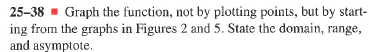 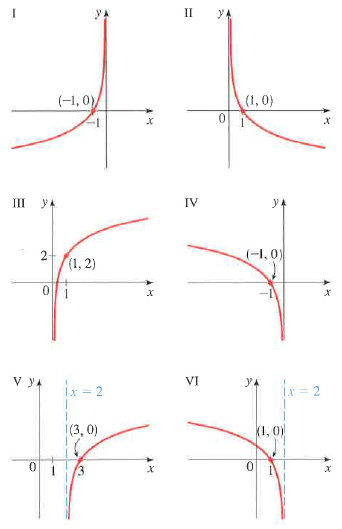 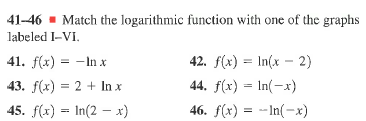 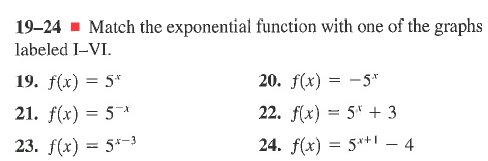 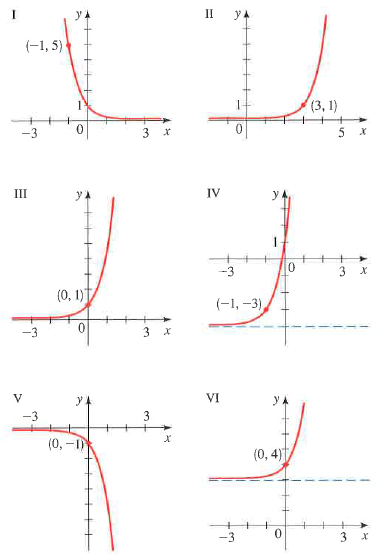 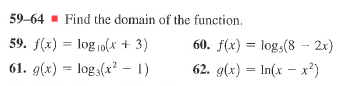 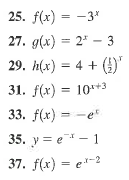 